Warsztaty dla rodziców kl. IV – VIIISzkoły Podstawowej w CerekwiTrudne sytuacje – co pomaga sobie z nimi radzić?CyberprzemocTrudne sytuacje – co pomaga sobie z nimi radzić?Cele zajęćRozwinięcie wiedzy i umiejętności rodziców/opiekunów na temat radzenia sobie     w trudnych sytuacjach z dziećmi związanymi z używaniem mediów elektronicznych.Rozwinięcie wiedzy i umiejętności rodziców/opiekunów na temat wspierania rozwoju kompetencji psychospołecznych dzieci.Pytania pomocnicze:Jakie myśli nasuwają się państwu widząc tę listę sytuacji?Z którymi spotykają się państwo częściej?W jaki sposób można wzmacniać pozytywne zachowania dziecka związane z używaniem mediów?Jakie metody przychodzą państwu do głowy w radzeniu sobie z trudnymi sytuacjami?Zasada posiadania problemu według Thomasa GordonaThomas Gordon - psycholog i psychoterapeuta, autor bestsellerowych poradników dla rodziców, nauczycieli, wychowawców, w swojej koncepcji zasady posiadania problemu wyznaczył trzy sfery:SFERA, w której problem przeżywa dziecko, np. coś straciło,SFERA, w której ani dziecko, ani rodzic nie przeżywają problemu (np. przyjemnie wspólnie spędzają czas wolny);SFERA, w której rodzic ma problem z zachowaniem dziecka (np. dziecko łamie ustalone granice).W poruszaniu po wymienionych obszarach pomagają trzy zasady:Zasada 1.Problem rozwiązuje ten, do kogo należy problem. Zasada 2.Określamy, z czyim problemem mamy do czynienia.Zasada 3.Jeżeli problem należy do dziecka, dorosły powinien mu TOWARZYSZYĆ i WSPIERAĆ je. Jeżeli to dorosły ma problem z zachowaniem dziecka, powinienINTERWENIOWAĆ.Rozróżnienie między sferą 1 i 3 pomaga unikać sytuacji, w której dorosły rozwiązuje problemy za dziecko, co nie sprzyja budowaniu jego kompetencji psychospołecznych. 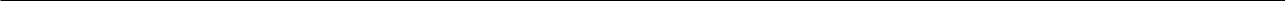 ZAŁĄCZNIK NR 1Zasada posiadania problemu według Thomasa Gordona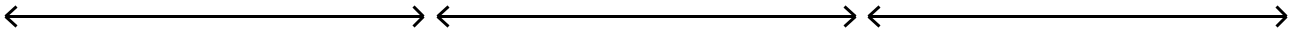 Dziecko ma problem	Strefa bezproblemowa	Dorosły ma problemz zachowaniem dzieckaZAŁĄCZNIK NR 2Pomocne techniki komunikacyjne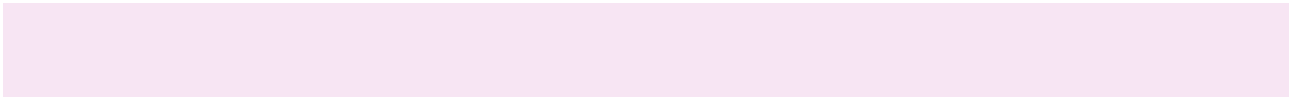 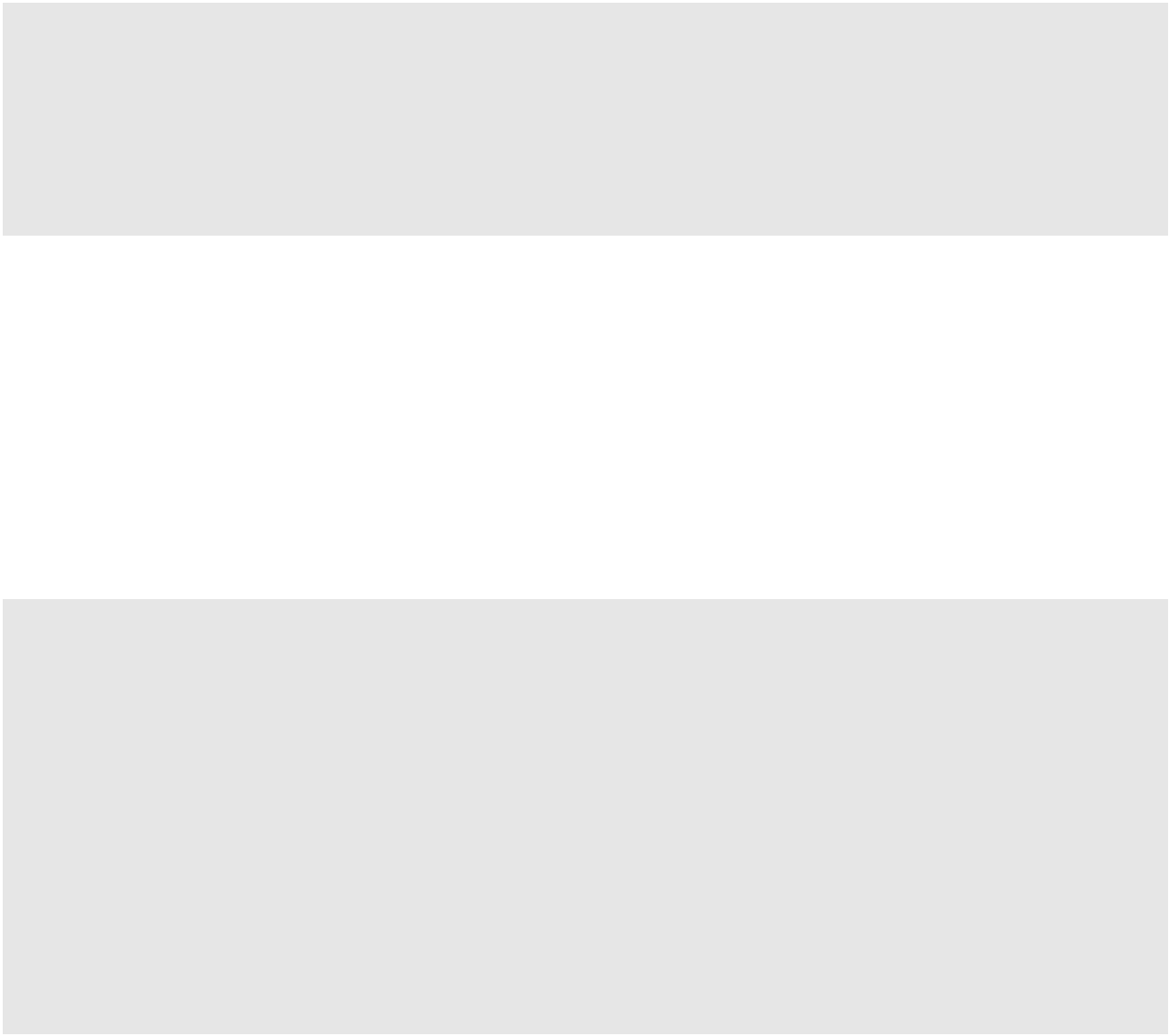 KARTA PRACYOpis sytuacji 1Ania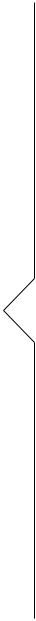 Dziewczynka założyła ze swoimi koleżankami grupę na jednejz aplikacji mobilnych. Bardzo często wymienia się z nimi informacjami. Odkąd ma swoją grupę, ciągle używa telefonu. Coś sprawdza, czatujez innymi. Ociąga się natomiast z odrabianiem lekcji. Coraz częściej też zamyka się w swoim pokoju i chce, żeby wszyscy dali jej spokój. Któregoś dnia przyszła do domu ze łzamiw oczach. Rzuciła telefon w kąt i powiedziała, że następnego dnia nie pójdzie do szkoły.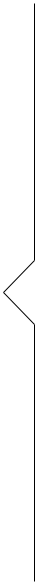 TomekChłopiec uwielbia grać na urządzeniach mobilnych. Bardzo dobrze sobie z tym radzi. Zaczął coraz częściej grać w gry online. Stał się bardzo szybko ważną częścią klanu walczącegoo wpływy na fantastycznej planecie. Umówił się z rodzicami, że w weekend przyłoży się do matematyki. Tymczasem nie odrywa się od swojej gry.Sfera według koncepcji T. Gordona: problem rodziców z zachowaniem dziecka i problem dzieckaW jaki sposób mogłyby brzmieć komunikaty:Opis sytuacji: Wróciłaś ze szkoły do domu bardzo poruszona i mówisz, że nie chcesz do niej wracać.Odzwierciedlanie: Wydaje mi się, że wydarzyło się w szkole coś, co ciebie bardzo zdenerwowało. Może boisz się, że cię nie zrozumiem.FUO: Martwię tym, co się z tobą dzieje i chciałabym, żebyśmy o tym porozmawiały.Co jeszcze mogłoby pomóc?Rozmowa z nauczycielem, rodzicami innych dziewczynek – koleżanek Ani, okazywanie swojej gotowości do rozmowyOpis sytuacji 2Sfera według koncepcji T. Gordona: problem rodziców z zachowaniem dziecka i problem dzieckaW jaki sposób mogłyby brzmieć komunikaty:Opis sytuacji: Mieliśmy umowę, że będziesz się uczył, ale przez ten czas, kiedy miałeś to robić, grasz.Odzwierciedlanie: Widzę, że bardzo zaangażowałeś się w swoją grę i nie masz w ogóle ochoty do nauki.FUO: Niepokoi mnie to, że się nie uczysz.Chciałabym, żebyś za 10 minut zajął się matematyką.Co jeszcze mogłoby pomóc?Odwołanie się do umowy, wyciągnięcie ustalonych wcześniej konsekwencjiMateriały dodatkoweProblemowe/nałogowe używanie mediów cyfrowych/uzależnienieProblem uzależnienia od Internetu w ciągu ostatniej dekady stał się przedmiotem dyskusji naukowej psychologów, psychiatrów, pedagogów, socjologów. Do tej pory zaburzenie to nie zostało jednak jednoznacznie zdefiniowane. Stąd pojawiające się różnice w terminologii. Nałogowe używanie Internetu nie zostało ujęte w oficjalnych klasyfikacjach schorzeń psychicznych, takich jak DSM V czy ICD–11.                 W najnowszych wydaniach zostało natomiast uwzględnione uzależnienie od gier wideo i gier komputerowych. Cały czas trwają badania na temat uzależnienia od Internetu czy mediów cyfrowych i podejmowane są różne próby sklasyfikowania szeregu obserwowanych objawów i symptomów.Objawy współtowarzyszące nałogowemu używaniu mediów i predysponujące do tego:depresja,zaburzenia lękowe, zaburzenie deficytu uwagi/nadpobudliwości psychoruchowej (ADHD),wysoka impulsywność, niska samoocena, niska sumienność, wysoka nieśmiałość, wysoka neurotyczność i skłonność do zwlekania,brak wsparcia społecznego, odczuwanie izolacji i samotności,CYBERPRZEMOCFormy cyberprzemocy:ośmieszanie za pomocą mediów       elektronicznychpublikowanie obraźliwych komentarzywłamania na pocztę elektroniczną, komunikatory w celu rozpowszechnienia kompromitujących materiałównękanie, zastraszanie i poniżanie ofiary onlinekradzież tożsamości w sieci internetowej, podszywanie się pod określoną osobę.Objawy bycia ofiarą cyberprzemocy:wzrost napięcia emocjonalnego i niepokojuniskowartościowanie siebiewycofanie i unikanie kontaktu (np. opuszczanie zajęć lekcyjnych)przewlekły smutek, depresjazachowania kompulsywnewzrost agresjizmienność nastrojówdolegliwości psychosomatyczne (bóle głowy, bóle brzucha)poczucie bezwartościowości, winy i wstyduCzynniki sprzyjające nadużywaniu mediów cyfrowychA. Czynniki związane z mediamirozwój mediów społecznościowych i komunikacji międzyludzkiej za pośrednictwem ekranuwysoka i szybka przyswajalność mediów jako technologii konsumenckiej: telefony komórkowe, urządzenia mobilneurządzenia są łatwe w obsłudze i mogą z nich korzystać już małe dziecidostęp do sieciograniczona kontrola rodzicielskabrak zasad dotyczących korzystania z Internetuwiek inicjacji zabawy z używaniem mediów elektronicznychB. Czynniki psychologiczne i społeczneużywanie mediów do regulowania nastrojusamotnośćbrak więzi z bliskimi osobamipozytywne doświadczenia z kontaktu z ludźmi onlineposzukiwanie nowości, unikanie frustracjiniska samoocenaintrowersjaniestabilność emocjonalnamniejsza sumienność i zaradnośćstresniskie wyniki w naucesłaba więź ze szkołądoświadczanie nudy w czasie wolnymobciążenie zajęciami pozalekcyjnymiotoczenie rodziny lub rówieśników wśród których występują nałogikonflikty rodzinne i zła atmosfera w domuCzynniki chroniące przed nałogowym używaniem mediów cyfrowychCechy indywidualne użytkownikawysokie poczucie wartości i stabilna, pozytywna samoocena, zaufanie do innych osób, stabilność emocjonalna, sumienność i odpowiedzialność, niska skłonność do podejmowania zachowań ryzykownychpostrzeganie kontroli rodzicielskiej przez dziecko jako wyrazu troski dorosłychpostrzeganie nastawienia rodziców do zachowań ryzykownych jako krytycznego i negatywnegoB. Środowisko rodzinnepozytywna i stabilna więź dziecka z rodzicamidemokratyczny typ wychowaniaadekwatna do wieku kontrola rodzicielskaspędzanie czasu z dzieckiem oparte na komunikacji bezpośredniejwprowadzanie zasady użytkowania multimediówkorzystanie przez rodziców i/lub rodzeństwow sposób właściwy z nowych technologii cyfrowychC. Środowisko szkolnepozytywne nastawienie do szkoły i nauczycieli, brak nudy na lekcjachkształtowanie zasad używania nowych technologii cyfrowychdobre i bardzo dobre wyniki w nauceakceptacja w klasie szkolnejwiedza nauczycieli na temat specyfiki środowiska mediów cyfrowych i związanych z tym zagrożeń dla młodych ludziIV. Używanie mediów cyfrowych przez dzieci i młodzież (dane)Media cyfrowe wśród małych dzieci Raport z badań Fundacji Dajemy Dzieciom Siłę pt. Korzystanie z urządzeń mobilnych przez małe dzieci w Polsce.• 35% dzieci rocznych korzysta z urządzeńelektronicznych• 67% dwulatków• 76 % trzylatków• 90% czterolatków• 96 % pięcio- i sześciolatkówRodzice najczęściej udostępniali dzieciom urządzenia mobilne w trakcie zakupów (60%), wykonywania prac domowych (73%), podczas uspokojenia dziecka (65%), przed zaśnięciem (29%).Cyberprzemoc wśród polskiej młodzieży Polskie badania EU Kids online 2018 (dotyczy dzieci i młodzieży w wieku 9-17 lat)Wyniki badań na dużej próbie amerykańskich adolescentów wykazały, że około 65% ofiar cyberprzemocy wiedziało, kto jest agresorem, a połowa znała tych sprawców ze szkoły, do której chodziła. Wyniki dużych polskich badań wskazują, iż jedynie co czwarta ofiara agresji elektronicznej nie wiedziała, kto był wobec nich sprawcą agresji online.• Prawie jedna trzecia badanych (32%) doświadczyłaBezpieczeństwo na portalach społecznościowychPolskie badania EU Kids online 2018 (dotyczy dzieci i młodzieży w wieku 9–17 lat)•   profile na portalach społecznościowych posiada prawie połowa najmłodszych badanych (9–10 lat),posiadanie konta w portalu społecznościowym okazało się bardzo częste wśród nastolatków (11–17 lat) – 72,6%. 16% badanych deklaruje, że udostępnia swoje położenie71% uczniów pozostawia na swoim profilu informacje o sobie, z których można się dowiedzieć podstawowych danych (imię, nazwisko, płeć, rok urodzenia, miejsce zamieszkania, nazwa szkoły, do której aktualnie uczęszczają, nazwy szkół, do których uczęszczali, status w związku, w jakich wydarzeniach wezmą udział lub jakimi wydarzeniami interesują się najbardziej).Problemowe/nałogowe używanie Internetu W zależności od przyjętej perspektywy oraz metodologii badawczej, grupy wiekowej zmienia się obserwowana skala zjawiska nadużywania Internetu. Odsetki młodych ludzi nałogowo używających Internetu wahają się od 1,5% do 12%. W Polsce szacuje się,że 5% młodych ludzi przejawia poważne symptomy nałogowego używania Internetu (CBOS, Młodzież 2018).V. Programy ochrony rodzicielskieVI. System PEGIPEGI to ogólnoeuropejski system klasyfikacji gier (Pan-European Game Information), odnoszący się do wieku graczy, który informuje o charakterze treści gier, aplikacji (nie jest to informacja o wymaganych umiejętnościach). I tak np. oznaczenie „16” informuje, że jest to gra odpowiednia dla osób powyżej 16. roku życia. Piktogramy informują z kolei o charakterze zawartości gry czy aplikacji, np. przemoc, narkotyki, wulgarny język, dyskryminacja.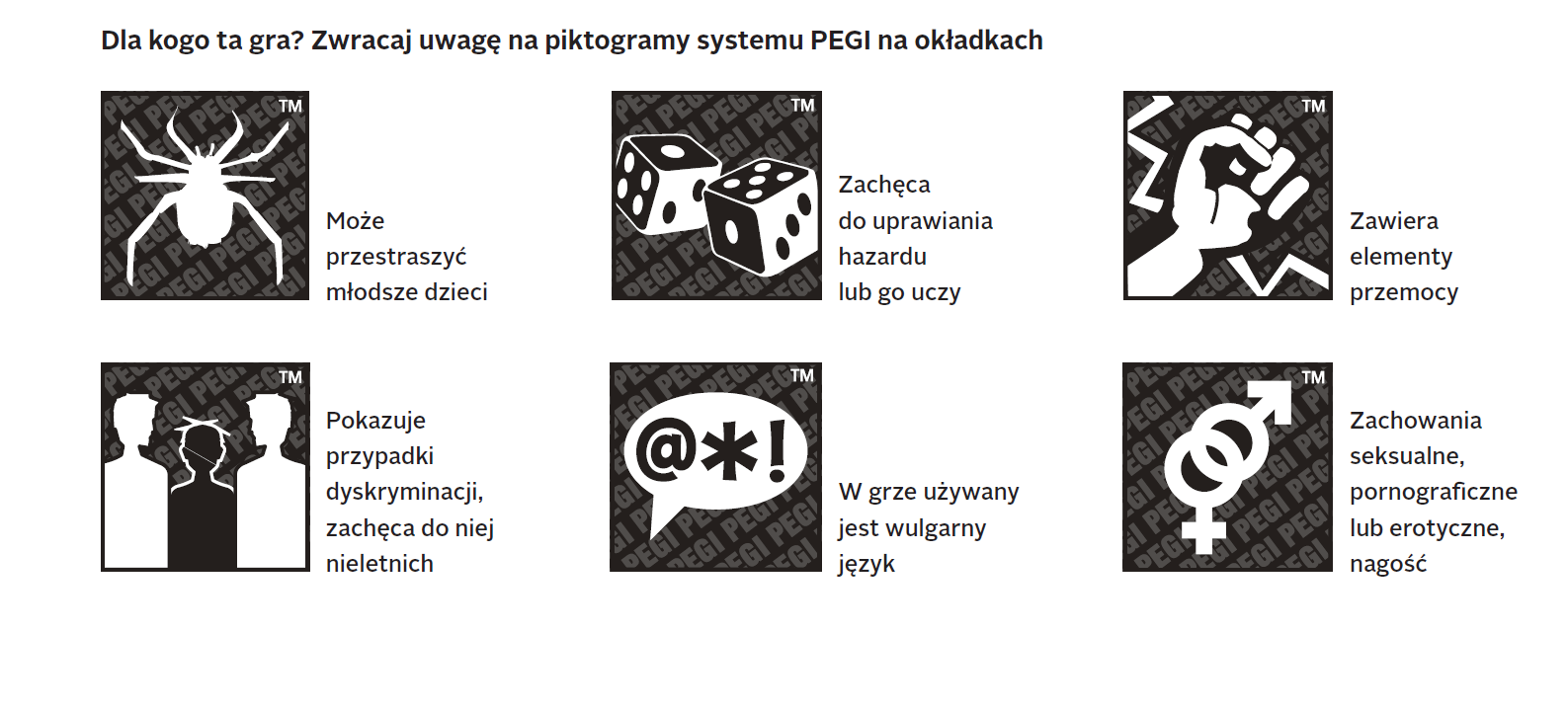 ŹRÓDŁA:Krzyżak-Szymańska E. (2018). Uzależnienia technologiczne wśród dzieci i młodzieży. Kraków, s. 72-89.Pyżalski J. i wsp. (2019), Polskie badania EU Kids online 2018, Wydawnictwo Naukowe UAM, Poznań, s. 31-118.Grabowska M., Gwiazda M. (2018), Młodzież 2018, Raport CBOS, KBPN, Warszawa, s. 218. .Korzystanie z urządzeń mobilnych przez małe dzieci w Polsce. Wyniki badania ilościowego. http://fdn.pl/badania-fdnNazwa technikiFunkcjaDodatkowe informacjeKonstrukcja komunikatuFAKT, czyli opisujemyto, co widzimyUCZUCIA, czyli nazywamyWzmacniaPochwała odwołujeto, co czujemyWzmacniaPochwała odwołujeopcjonalnie:samoocenę, budujesię do konkretnegoopcjonalnie:Pochwałasamoocenę, budujesię do konkretnegoPODSUMOWANIE, czyliPochwałasamoświadomośćzachowania. JestPODSUMOWANIE, czyliPochwałasamoświadomośćzachowania. Jestnazywamy dane zachowanieopisowadziecka, wzmacniajasna i jednoznaczna.nazywamy dane zachowanieopisowadziecka, wzmacniajasna i jednoznaczna.np. Cieszę się, że takpozytywne zmiany.Opisuje to, co widzimynp. Cieszę się, że takpozytywne zmiany.Opisuje to, co widzimykrytycznie podchodzisz doi czujemy.krytycznie podchodzisz doi czujemy.informacji, które znajdujeszinformacji, które znajdujeszw Internecie. To się nazywarozsądne podejście doinformacji.Pomaga otworzyćtemat, mówićFAKT, czyli to, co widzimy,Opisywanieo trudnej sytuacji bezOpisujemy to, coFAKT, czyli to, co widzimy,Opisywanieo trudnej sytuacji bezOpisujemy to, coco się dzieje np. Widzę,Opisywanieoceniania dziecka,widzimy i to, co sięco się dzieje np. Widzę,sytuacjioceniania dziecka,widzimy i to, co sięże nadal grasz, choć minąłsytuacjiułatwia dzieckudzieje.że nadal grasz, choć minąłułatwia dzieckudzieje.ustalony na to czas.odniesienie się do tego,ustalony na to czas.odniesienie się do tego,o czym mówimy.Opisujemy dzieckuPRZYPUSZCZENE,to, jak rozumiemy to,PRZYPUSZCZENE,to, jak rozumiemy to,czyli wydaje mi się/co się z nim dzieje.czyli wydaje mi się/co się z nim dzieje.mam poczuciePomaga rozwijaćDotyczy to szczególniemam poczuciePomaga rozwijaćDotyczy to szczególnieUCZUCIE, czyli nazywamyw dziecku umiejętnośćprzeżywanych przezUCZUCIE, czyli nazywamyw dziecku umiejętnośćprzeżywanych przezemocje dzieckaradzenia sobienie emocji i ichemocje dzieckaOdzwierciedlanieradzenia sobienie emocji i ichFAKT, czyli opisujemyOdzwierciedlaniez emocjami, pomagaprzyczyn. PoprzezFAKT, czyli opisujemyz emocjami, pomagaprzyczyn. Poprzezdomniemaną przyczynęrozwijać również więźformy wydaje midomniemaną przyczynęrozwijać również więźformy wydaje miemocji, np. Wydaje mi się, żez dzieckiem.się, chyba, mamemocji, np. Wydaje mi się, żez dzieckiem.się, chyba, mamjest ci przykro, że dostałaśwrażenie podkreślamyjest ci przykro, że dostałaśwrażenie podkreślamysłabszą ocenę niż sięsubiektywny charaktersłabszą ocenę niż sięsubiektywny charakterspodziewałaś.wypowiedzi.spodziewałaś.wypowiedzi.Aby komunikat FUOFAKT, czyli opisujemyspełnił swoją funkcję,FAKT, czyli opisujemyspełnił swoją funkcję,to, co widzimyPozwala opanowaćtrzeba pamiętać,to, co widzimyPozwala opanowaćtrzeba pamiętać,UCZUCIE, czyli opisujemy to,zarówno własneżeby unikać takiegoUCZUCIE, czyli opisujemy to,zarówno własneżeby unikać takiegoco w związku z tym czujemyuczucia, jak i dziecka,formułowaniaco w związku z tym czujemyuczucia, jak i dziecka,formułowaniaOCZEKIWANIA, czylia przez to ułatwiaswoich uczuć, któreOCZEKIWANIA, czylia przez to ułatwiaswoich uczuć, któreopisujemy to, czegoKomunikat FUO„rozbrojenie” napięcia.będą obarczałyopisujemy to, czegoKomunikat FUO„rozbrojenie” napięcia.będą obarczałypotrzebujemy, żeby zmieniłoKomunikat FUOJednocześnie dzieckodziecko poczuciempotrzebujemy, żeby zmieniłoJednocześnie dzieckodziecko poczuciemsię w zachowaniu dziecka,otrzymuje jasnywiny (np. zamiastsię w zachowaniu dziecka,otrzymuje jasnywiny (np. zamiastnp. Denerwuje mnie,komunikat, co jestzawiodłem się – czujęnp. Denerwuje mnie,komunikat, co jestzawiodłem się – czujęże przeciągasz ustalonynie tak i jak może tosię rozczarowany;że przeciągasz ustalonynie tak i jak może tosię rozczarowany;czas grania na telefonie.zmienić.zamiast denerwujeszczas grania na telefonie.zmienić.zamiast denerwujeszChcę, żebyś w ciągu 5 minutmnie – czuję sięChcę, żebyś w ciągu 5 minutmnie – czuję sięoddał mi telefon.zdenerwowany.oddał mi telefon.zdenerwowany.Objawy nadużywania Internetu i mediów:Objawy nadużywania Internetu i mediów:Nadużywanie mediów cyfrowych i Internetu:Nadużywanie mediów cyfrowych i Internetu:•pogorszenie wyników w naucekonsekwencjekonsekwencje•kłopoty z koncentracją i pamięcią•zubożenie języka i komunikacji niewerbalnej•spędzanie dużej ilości czasu przed ekranem•zaburzenie relacji społecznych i wyobcowanie•(tablet, komputer, smartfon, Internet)ze środowiska (rówieśniczego, rodzinnego)                  i ograniczanie•brak reakcji na prośby o wyłączenie/od-•funkcjonowania społecznego do znajomości wirtualnych•stąpienie od mediów•problemy szkolne (słabe wyniki w nauce lub ich•wybuchy gniewu i agresja w momentach,pogorszenie, częste absencje, powtarzanie lubgdy rodzice nakazują wyłączenie urządzenia•zagrożenie powtarzaniem klasy)•cyfrowego•zaburzenia uwagi, problemy z koncentracją•kłopoty z zasypianiem•konsekwencje płynące z niezdrowego stylu życia: brak•zaniedbywanie codziennych czynności, np.aktywności fizycznej, stosowanie używek, zaniedbywanie•jedzenie, higiena, nauka•potrzeb fizjologicznych•zmienność/niestabilność emocjonalna•dolegliwości związane z funkcjonowaniem wzroku,•kłamstwa i oszustwa związane z ukrywaniembóle kręgosłupa, barków, karku, nadgarstków              i mięśni,używania mediów (np. w nocy, używanie bez•przykurcze ścięgien, zmiany w postawie ciałapozwolenia rodziców ich kart płatniczych np.•pojawienie się lub pogłębienie zaburzeń takich jak•na dodatki do gier)•depresja•notoryczne łamanie ustalonych zasad•kłopoty emocjonalne: drażliwość, pobudliwośćużywania mediów cyfrowych•agresja (syndrom odstawienia)w ciągu roku poprzedzającego badanie agresji/•przemocy rówieśniczej online i offline•Bycie ofiarą online przeważnie dotyczy tych, którzy•doświadczają przemocy rówieśniczej twarzą w twarz.•W całej populacji częsta cyberprzemoc dotyczyła7,1% młodych ludzi w wieku 9–17 lat.Przykładowe:Przykładowe:•BENIAMIN występuje w wersji na komputer i telefon.dostęp do komputera. Child Control posiada takżeBlokuje dostęp do stron, zgodnie z ustawieniamitakie opcje jak wyłączanie komputera o określonymustalonymi przez osobę nadzorującą komputer orazczasie, ustalanie, jak często mają być sprawdzaneogranicza dostęp do wybranych funkcjonalnościstrony www czy też ustalanie tygodniowego limitu(np. komunikatory, listy dyskusyjne, ściąganie plikówna używanie aplikacji. www.salfeld.comz sieci, poczta e-mail, zarządzanie dostępem do• OPIEKUN DZIECKA W INTERNECIE blokuje dostępserwisów wideo i społecznościowych).• OPIEKUN DZIECKA W INTERNECIE blokuje dostęphttps://beniamin.pldo stron www zawierających pornografię, przemoc,• CHILD CONTROL sprawdza i rejestruje sposób• CHILD CONTROL sprawdza i rejestruje sposóbpropagujących narkotyki oraz działalność sekt.• CHILD CONTROL sprawdza i rejestruje sposób• CHILD CONTROL sprawdza i rejestruje sposóbMożna blokować także dodatkowe strony. Opiekunkorzystania z komputera, pozwala zarządzać czasem,Dziecka w Internecie zapisuje strony otwieranew którym jest on używany, blokuje zdefiniowaneprzez dziecko, a także kontroluje czas korzystaniastrony i programy. Program pozwala kontrolowaćz Internetu. www.opiekun.pl